South Molton Community Primary School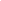 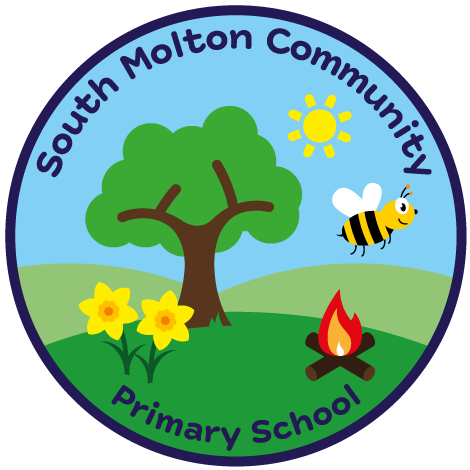 EXTENDED SCHOOLS CARE BOOKING FORM –  SECOND HALF SPRING TERM 2023Child/Children Name …………………………………………………….Class/Classes…………………….…………………………….    Signed______________________________________ Total Amount Enclosed: £______________Completed booking forms and payment MUST be made in advance.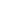 Please make cheques payable to Devon County Council.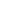 Extended school club fees are non-refundable. Please ensure you pick up your 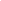 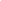 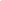 child / children up at the correct times, failure to do so will result in a penalty charge.Please pick up your child from Haytor Class (at the front of the building). 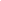 South Molton Community Primary School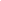 EXTENDED SCHOOLS CARE BOOKING FORM –  SECOND HALF SPRING TERM 2023Child/Children Name ……………………………….……………….Class/Classes…………………….…………………………….    Signed______________________________________ Total Amount Enclosed: £______________Completed booking forms and payment MUST be made in advance.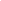 Please make cheques payable to Devon County Council.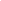 Extended school club fees are non-refundable. Please ensure you pick up your 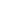 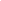 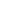 child / children up at the correct times, failure to do so will result in a penalty charge.Please pick up your child from Haytor Class (at the front of the building).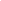 £2.50 pick up at 4.30pm£5.00 between 4.30 – 5.45pmIncludes a healthy snack Includes a healthy snack WeekMondayMondayTuesdayTuesdayWednesdayWednesdayThursdayThursdayFridayFridayw/cAt4.30After4.30At4.30After4.30At4.30After4.30At4.30After4.30At4.30After4.3020/02/2023xxxxxxxxxxxx27/02/20236/03/202313/03/202320/03/202327/03/2023£2.50 pick up at 4.30pm£5.00 between 4.30 – 5.45pmIncludes a healthy snack Includes a healthy snack WeekMondayMondayTuesdayTuesdayWednesdayWednesdayThursdayThursdayFridayFridayw/cAt4.30After4.30At4.30After4.30At4.30After4.30At4.30After4.30At4.30After4.3020/02/2023xxxxxxxxxxxx27/02/20236/02/202313/03/202320/03/202327/03/2023